INSTRUKCJA OBSŁUGI - ZEGAR ŚCIENNY Przeczytaj uważnie poniższe instrukcję przed montażem i użyciem produktu. Następnie zachowaj  instrukcje do wykorzystania w przyszłości. Jeśli komuś podarujesz lub pożyczysz zegar, zawsze przekaż go tej osobie, łącznie z niniejszą instrukcją. Produkt nie jest przeznaczony do użytku komercyjnego.UWAGI OGÓLNE: • Przygotuj karton z towarem na płaskiej powierzchni i ostrożnie otwórz go, aby nie uszkodzić towaru w środku• ostrożnie wyjmij wszystkie poszczególne części i sprawdź, czy opakowanie zawiera wszystkie części, zalecamy umieszczenie małych cząstek w misce/pudełku• następnie sprawdź wszystkie poszczególne części pod kątem uszkodzeń lub wad • jeśli brakuje jakiejkolwiek części lub nosi ślady uszkodzenia, natychmiast skontaktuj się ze      sprzedawcą, nigdy nie montuj ani nie używaj produktu• jeśli zmontujesz produkt z wadliwych części, a następnie ulegnie on dalszemu uszkodzeniu itp., nie będzie można reklamować tego/takiego uszkodzenia• zawsze używaj produktu zgodnie z jego podstawowym przeznaczeniem, nigdy inaczej • nie jest to zabawka dziecięca, dlatego dzieci nie powinny poruszać się bez nadzoru podczas montażu • nie pozwalaj dzieciom obsługiwać produktu bez nadzoru;• upewnij się, że zegar jest umieszczony w czystym otoczeniu, a nie w wilgotnym środowisku, gdzie ucierpiałoby drewno i wrażliwe części mogłyby pokryć sie rdzą• zmiana środowiska, w którym znajduje się zegar lub jego otoczenia, może prowadzić do zmiany średniego dziennego odchylenia ze względu na zmianę długości geograficznej, temperatury, wysokości itp. Jest to całkowicie normalne i można je wyregulować, ponownie regulując śrubę regulacyjną (patrz instrukcja, pkt 6). • regularnie woskuj i poleruj zegar z drewnianym pudełkiem, tak jak inne delikatne meble. • Wyczyść zewnętrzną część szkła zegara, ale nie wycieraj wewnętrznej części szkła, ponieważ może to uszkodzić wzór • mechanizm zegarowy należy olejować raz w roku, a zegar ścienny czyścić co około 5-10 dni w zależności od warunków klimatycznych• po zakończeniu montażu zegara i upewnieniu się, że działa prawidłowo, usuń wszystkie materiały opakowaniowe i przechowuj je poza zasięgiem dzieciLISTA CZĘŚCI: 1 x jednostka główna (w tym maszyna)1 x wahadło 1 x kluczINSTRUKCJA UŻYCIA 1. Procedura wstępna przed użyciem zegara Ostrożnie usuń wszystkie materiały opakowaniowe, taśmy samoprzylepne i gumki. Następnie wyjmij karton z wahadła w kierunku strzałek i usuń piankę ze sprężyn odbijających (patrz rysunek 2). Upewnij się, że zegar znajduje się w bezpiecznej i pionowej pozycji z kątem nachylenia mniejszym niż 2 stopnie.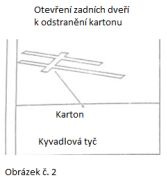 2. Powieszenie wahadła Ostrożnie zdejmij gumki z zawiasu wahadła na zegarze. Trzymaj wahadło od góry w jednej ręce, a wahadło prosto w drugiej. Następnie połącz ze sobą dwie części, wkładając wahadło do części zawieszenia wahadła (patrz rysunek 3). Jasna strona wahadła musi być skierowana do przodu.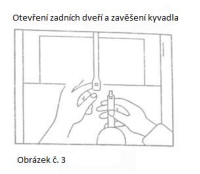 UWAGA: zawieszenie wahadłowe wyposażone jest w czułą sprężynę. Nie ciągnij ani nie obracaj, gdy wahadło jest zawieszone. Twój zegar będzie działał nieprawidłowo lub może się zatrzymać, jeśli sprężyny zostaną uszkodzone.Uwaga: Przed jakąkolwiek manipulacją zegarem (przenoszenie, przechowywanie), zawsze najpierw zdejmij wahadło i zabezpiecz je taśmą klejącą, aby nie przesuwało się na boki podczas jakiejkolwiek manipulacji.3. Nakręcanie zegara Twój zegarek jest już częściowo nakręcony z produkcji. Aby upewnić się, że zegar jest całkowicie nakręcony  (patrz rysunek 4), włóż klucz zegara do dziurki od klucza i przekręć go w kierunku strzałek na zewnątrz zegara. Zegar jest całkowicie nakręcone, gdy tylko poczujesz solidny opór podczas przekręcania kluczyka (prosimy nie używać wielkiej śiły aby nie doszło do uszkodzenia). Zegar działa przez 31 dni na jednym pełnym nakręceniu. Niemniej jednak wskazane jest nakręcanie go co 25 dni, aby zapewnić długi okres funkcjonalności.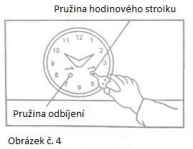 4. Ustawianie czasu na zegarze Ustaw konkretną godzinę na zegarze, obracając wskazówkę minutową zgodnie lub przeciwnie do ruchu wskazówek zegara, nie biorąc/używając pod uwagę pełnej godziny lub pół godziny. NIE OBRACAĆ GODZINOWĄ WSKAZÓWKĄ ZEGARA.  Jeśli przypadkowo przekręcisz godzinową wskazówkę zegara podczas ustawiania czasu na zegarze, pozwól zegarowi odbić godzine/ny. Ostrożnie obracaj wskazówkę godzinową, aż wskaże godzinę, którą chcesz ustawić.Może się zdarzyć, że nawet przy prawidłowym ustawieniu zegara za pierwszym razem zegar może uderzyć niepoprawnie. Jest to normalne i zegar ustawi się poprawnie w ciągu następnej godziny. Dodatkowo można przekręcić wskazówkę minutową przeciwnie do ruchu wskazówek zegara na cyfrę 8 lub inną mniejszą cyfrę na tarczy, a następnie przekręcić ją zgodnie z ruchem wskazówek zegara z powrotem na cyfrę 12. Wtedy zegar poprawnie wybije godzinę.5. Uruchomienie zegara Aby uruchomić zegar, przesuń wahadło do zewnętrznej prawej lub lewej pozycji i zwolnij je (patrz rysunek 5). Gdy tylko wahadło zacznie się regularnie kołysać, zegar powinien zacząć tykać normalnie.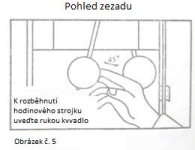 6. Ustaw zegar, aby działał szybciej lub wolniej – ustawienie zegara  Fabrycznie zegar jest ustawiony z 20 sekundową odchyłką/dzień. Zegar może jednak wymagać niewielkich zmian w ustawieniach, aby zachować prawidłowy czas. Możesz ustawić swój zegar, wykonując następujące czynności:Trzymaj mocno wahadło jedną ręką i przekręć śrubę regulacyjną pod ciężarem wahadłowym w prawo. Przenosi wagę wahadła w górę, a zegar działa szybciej. Jeśli przekręcisz śrubę regulacyjną w lewo, ciężar wahadła przesunie się w dół, a zegar będzie działał wolniej. Obracając śrubę regulacyjną w dół, delikatnie popchnij ciężarek, aby upewnić się, że ciężar wahadła spoczywa na śrubie. Odstęp czasu pomiędzy poszczególnymi ustawieniami powinien wynosić co najmniej 24 godziny. Gdy osiągniesz punkt, w którym bardzo małe ustawienie czasu zmienia się z szybkiego na wolny lub odwrotnie, osiągnąłeś maksymalną dokładność zegara dla danego miejsca lub klimatu (patrz Rysunek 6).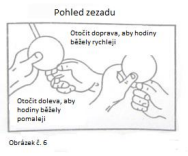 Ustawianie danych dla ruchu zegara: Ogólne instrukcje techniczne • 31-dniowy zegar działa przez ponad 33 dni, gdy jest w pełni nakręcony• W temperaturach pomiędzy + 20 / -5 ° C maksymalne odchylenie wynosi mniej niż 30 sekund. Średnie dzienne odchylenie wynosi mniej niż 20 sekund.• Podane odchylenie wskazówki minutowej wynosi mniej niż pół minuty, gdy zegar wybija. Odstęp pomiędzy poszczególnymi odbijaniem/sygnałem wynosi 1-2 sekundy.• Temperatura otoczenia dla prawidłowo działającego zegara wynosi 10-45 ° C.Model Model GDane do ustawienia w jednym obrocie (360 °) 180sek / 24h